ERRATA SHEET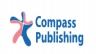 This sheet incorporates corrections to New Frontiers 2 Workbookand should be inserted therein before use.PageActivityReadsShould readDesign edit50Activity 2Direction lineFill in the blanks with the given word in the present continuous tense. Fill in the blanks with the given word in the past continuous tense. 